	1. KUŽELKÁŘSKÁ LIGA DOROSTU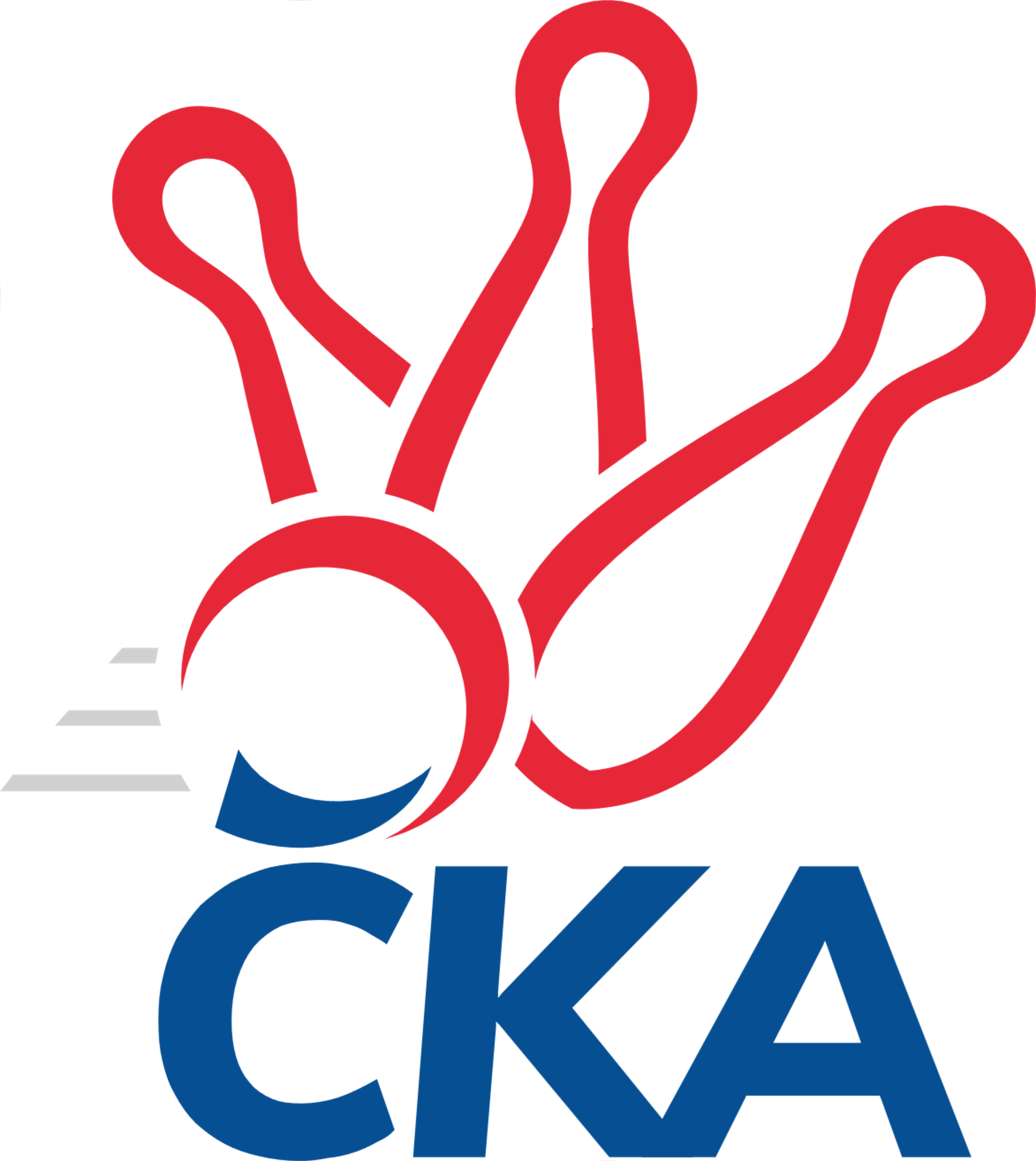 Č. 6Ročník 2021/2022	21.11.2021Nejlepšího výkonu v tomto kole: 1666 dosáhlo družstvo: TJ Třebíč1.KLD C 2021/2022Výsledky 6. kolaSouhrnný přehled výsledků:TJ Jiskra Nová Bystřice	- TJ Slovan Kamenice n. L.	2:0	1581:1393		21.11.SK Žižkov Praha	- TJ Třebíč	0:2	1616:1666		21.11.TJ Lokomotiva Č. Velenice	- TJ Centropen Dačice		odloženo		Tabulka družstev:	1.	TJ Lokomotiva Č. Velenice	5	4	0	1	8 : 2 	 	 1630	8	2.	TJ Centropen Dačice	5	4	0	1	8 : 2 	 	 1574	8	3.	TJ Třebíč	6	4	0	2	8 : 4 	 	 1609	8	4.	TJ Jiskra Nová Bystřice	6	3	0	3	6 : 6 	 	 1540	6	5.	TJ Slovan Kamenice n. L.	6	2	0	4	4 : 8 	 	 1499	4	6.	SK Žižkov Praha	6	0	0	6	0 : 12 	 	 1494	0Podrobné výsledky kola:	 TJ Jiskra Nová Bystřice	1581	2:0	1393	TJ Slovan Kamenice n. L.	Jan Mol	121 	 130 	 128 	141	520 	  	 481 	 104	124 	 117	136	Jaroslav Šindelář ml.	Karolína Filakovská	119 	 149 	 117 	126	511 	  	 447 	 114	112 	 102	119	Václav Rychtařík nejml.	Petra Mertlová	148 	 134 	 144 	124	550 	  	 386 	 96	92 	 83	115	Tomáš Novák	Tomáš Kopáček	136 	 133 	 111 	125	505 	  	 465 	 118	119 	 113	115	David Schober ml.rozhodčí: Marek ChvátalNejlepší výkon utkání: 550 - Petra Mertlová	 SK Žižkov Praha	1616	0:2	1666	TJ Třebíč	Jan Procházka	100 	 97 	 120 	116	433 	  	 567 	 133	141 	 153	140	Adam Straka	Adam Vaněček	139 	 139 	 136 	132	546 	  	 530 	 140	123 	 123	144	Martin Tenkl	Tomáš Herman	146 	 150 	 132 	104	532 	  	 569 	 129	136 	 145	159	Josef Vrbka	Jakub Vojáček	127 	 130 	 147 	134	538 	  	 476 	 115	125 	 126	110	Jakub Votavarozhodčí: Michal TruksaNejlepší výkon utkání: 569 - Josef VrbkaPořadí jednotlivců:	jméno hráče	družstvo	celkem	plné	dorážka	chyby	poměr kuž.	Maximum	1.	Thea Petrů	TJ Lokomotiva Č. Velenice	557.25	374.1	183.1	3.4	4/4	(582)	2.	Adam Straka	TJ Třebíč	551.92	370.8	181.2	5.8	4/4	(602)	3.	Josef Vrbka	TJ Třebíč	547.00	364.2	182.8	5.0	4/4	(569)	4.	David Holý	TJ Lokomotiva Č. Velenice	539.25	360.5	178.8	7.9	4/4	(566)	5.	Matyáš Doležal	TJ Centropen Dačice	537.50	369.0	168.5	8.5	2/3	(556)	6.	Tomáš Kopáček	TJ Jiskra Nová Bystřice	529.33	360.1	169.2	4.1	3/4	(541)	7.	Vít Beranovský	TJ Centropen Dačice	523.17	361.7	161.5	10.0	3/3	(554)	8.	Jakub Vojáček	SK Žižkov Praha	522.78	365.6	157.2	8.3	3/4	(556)	9.	Daniela Matoušková	TJ Lokomotiva Č. Velenice	519.50	353.7	165.8	11.7	3/4	(563)	10.	Tereza Křížová	TJ Centropen Dačice	516.44	355.1	161.3	8.3	3/3	(547)	11.	Jan Neuvirt	TJ Centropen Dačice	513.00	353.9	159.1	7.4	3/3	(549)	12.	Jan Podhradský	TJ Slovan Kamenice n. L.	509.00	358.7	150.3	12.3	3/4	(526)	13.	Karolína Filakovská	TJ Jiskra Nová Bystřice	506.58	343.2	163.4	8.8	4/4	(520)	14.	Jaroslav Šindelář ml.	TJ Slovan Kamenice n. L.	503.33	349.3	154.1	12.0	4/4	(521)	15.	Martin Tenkl	TJ Třebíč	500.56	353.2	147.3	11.3	3/4	(530)	16.	David Schober ml.	TJ Slovan Kamenice n. L.	499.58	362.3	137.3	10.2	4/4	(531)	17.	Kateřina Majerová	SK Žižkov Praha	495.33	341.3	154.0	11.7	3/4	(523)	18.	Václav Rychtařík nejml.	TJ Slovan Kamenice n. L.	492.89	356.4	136.4	12.9	3/4	(536)	19.	Adam Vaněček	SK Žižkov Praha	482.00	348.1	133.9	15.4	4/4	(546)	20.	Miloslava Žďárková	SK Žižkov Praha	473.25	324.0	149.3	11.9	4/4	(499)	21.	František Šotola	TJ Jiskra Nová Bystřice	460.75	328.3	132.5	15.5	4/4	(483)	22.	Jakub Votava	TJ Třebíč	459.50	325.0	134.5	8.5	4/4	(525)		David Koželuh	TJ Lokomotiva Č. Velenice	561.50	377.5	184.0	4.0	2/4	(566)		Petra Mertlová	TJ Jiskra Nová Bystřice	544.25	360.3	184.0	5.8	2/4	(550)		Tomáš Herman	SK Žižkov Praha	527.00	370.7	156.3	12.0	1/4	(550)		Jan Mol	TJ Jiskra Nová Bystřice	522.75	359.8	163.0	11.0	2/4	(536)		Adam Coufal	TJ Třebíč	508.00	364.0	144.0	15.0	1/4	(508)		Jonáš Čeloud	TJ Centropen Dačice	502.00	346.0	156.0	12.0	1/3	(502)		Matěj Budoš	TJ Jiskra Nová Bystřice	500.00	364.5	135.5	10.5	2/4	(522)		Lukáš Přikryl	TJ Centropen Dačice	498.00	348.0	150.0	14.0	1/3	(498)		Anna Hartlová	TJ Lokomotiva Č. Velenice	495.50	349.0	146.5	12.5	2/4	(518)		Leona Havlová	TJ Lokomotiva Č. Velenice	480.00	331.0	149.0	8.0	1/4	(480)		Vojtěch Holomý	TJ Centropen Dačice	472.00	341.0	131.0	13.0	1/3	(472)		Karolína Šedivá	TJ Lokomotiva Č. Velenice	448.00	328.0	120.0	14.0	1/4	(448)		Vojtěch Janík	TJ Třebíč	447.50	322.5	125.0	18.5	1/4	(458)		Pavel Rákos	SK Žižkov Praha	435.00	320.0	115.0	14.0	1/4	(435)		Jan Procházka	SK Žižkov Praha	433.00	332.0	101.0	20.0	1/4	(433)		Barbora Králová	SK Žižkov Praha	402.00	287.0	115.0	19.0	1/4	(402)		Tomáš Novák	TJ Slovan Kamenice n. L.	392.75	299.5	93.3	27.3	2/4	(428)Sportovně technické informace:Starty náhradníků:registrační číslo	jméno a příjmení 	datum startu 	družstvo	číslo startu
Hráči dopsaní na soupisku:registrační číslo	jméno a příjmení 	datum startu 	družstvo	25637	Jan Procházka	21.11.2021	SK Žižkov Praha	Program dalšího kola:23.1.2022	ne	10:00	TJ Centropen Dačice - SK Žižkov Praha	23.1.2022	ne	10:00	TJ Třebíč - TJ Slovan Kamenice n. L.	23.1.2022	ne	10:30	TJ Lokomotiva Č. Velenice - TJ Jiskra Nová Bystřice	Nejlepší šestka kola - absolutněNejlepší šestka kola - absolutněNejlepší šestka kola - absolutněNejlepší šestka kola - absolutněNejlepší šestka kola - dle průměru kuželenNejlepší šestka kola - dle průměru kuželenNejlepší šestka kola - dle průměru kuželenNejlepší šestka kola - dle průměru kuželenNejlepší šestka kola - dle průměru kuželenPočetJménoNázev týmuVýkonPočetJménoNázev týmuPrůměr (%)Výkon3xJosef VrbkaTřebíč5693xPetra MertlováNová Bystřice112.615503xAdam StrakaTřebíč5673xJosef VrbkaTřebíč109.775692xPetra MertlováNová Bystřice5504xAdam StrakaTřebíč109.395671xAdam VaněčekŽižkov Praha5462xJan MolNová Bystřice106.475202xJakub VojáčekŽižkov Praha5381xAdam VaněčekŽižkov Praha105.345462xTomáš HermanŽižkov Praha5321xKarolína FilakovskáNová Bystřice104.62511